Inschrijfformulier VZ&PC Nautilus	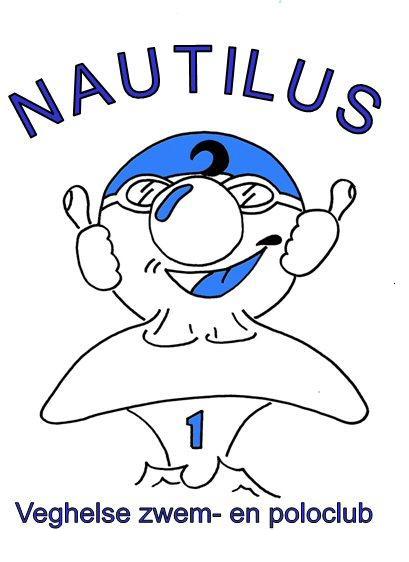  Sterrenplan Zwemafdeling Masters Snorkelen / Vinzwemmens.v.p. aankruisen wat van toepassing is.	Naam:	_____________________________________	 Man		 VrouwRoepnaam:	__________________	Geb. datum:	__________________Voorletters: 	__________________	Geb. plaats: 	__________________Adres: 	_______________________________________________________________Postcode: 	__________________	Woonplaats: 	__________________Telefoon: 	__________________	Telefoon mobiel:  	__________________E-mail adres: 	_______________________________________________________________Wenst lid te worden van VZ & PC NAUTILUS en verklaart zich te houden aan de statuten en reglementen van de vereniging.Eventuele ziektes, medicijngebruik of iets dergelijks, waarmee met de training rekening gehouden dient te worden: __________________________________________________________________________________________Datum van ingang van het lidmaatschap:                                 _________________________________Ondergetekende verklaart het volgende:Bovengenoemd lid is minimaal in het bezit van een zwemdiploma ABovengenoemd lid (of ouder/voogd) verklaart tot wederopzegging machtiging te verlenen aan VZ & PC
  Nautilus, Veghel voor het afschrijven van de contributie. Incasso zal plaatsvinden 4x per kalenderjaar.	Hierbij geef ik VZ & PC Nautilus Veghel toestemming om foto's/ filmpjes van mij (of mijn minderjarige kind/ kinderen) te publiceren.Volgens de huidige privacywet is er toestemming nodig om foto's en filmpjes te publiceren. Omdat wij graag willen laten zien wat we als VZ & PC Nautilus Veghel doen, vragen we hierbij eenmalig jouw toestemming om je foto's van een clubactiviteit of wedstrijd te gebruiken op onze website. Voor onze minderjarige leden geldt dat we vanaf nu alleen nog maar foto's/ filmpjes kunnen publiceren indien de ouders hiervoor toestemming hebben gegeven. De algemene privacyverklaring van VZ & PC Nautilus Veghel vind je op de website.IBAN nummer:			_________________________________________Naam en voorletters: 		_________________________________________Adres:  				_________________________________________Postcode en woonplaats: 		_____________________________________________________________________		Handtekening 
Kamer van Koophandel nr. 40216003 Bank ABN-AMRO bank Veghel nr. NL83ABNA0483773956